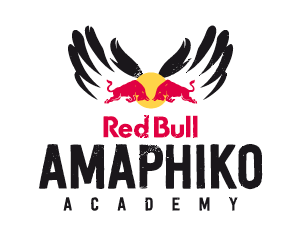 BRASIL 2017Se a possibilidade de impulsionar a sua iniciativa e de se conectar com uma rede inspiradora junto com a Red Bull Amaphiko te empolga, preencha este formulário de inscrição.E pense que este é também um convite à reflexão. Você está disposto a pensar mais profundamente sobre o que vem fazendo?O documento que está em sua frente vai nos dizer um pouco mais de você, e a gente acredita que pra você também vai ser ótimo poder se rever e traduzir para o mundo quem é e o que faz.Criamos uma série de perguntas para que você tenha a oportunidade de se apresentar e apresentar o seu projeto da maneira mais clara possível. As perguntas que vão mais fundo nem sempre são as mais fáceis de responder – por outro lado, muitas coisas que valem a pena na vida não tomam apenas 5 minutos do seu tempo, elas exigem dedicação.Esta é a sua chance. Desconecte-se do mundo por um instante. Respire fundo.Agora pegue uma caneta ou encare o seu computador. E boa sorte.Informações pessoais(Favor preencher ao lado do item)Nome completo e sobrenome:Idade atual:Data de nascimento:Gênero: Nacionalidade:RG: Celular:Outro número de telefone:E-mail:Endereço:  Endereço postal (caso seja diferente do acima)Estado:Facebook: Twitter:Instagram:Ensino médio:Curso superior (conforme aplicável):Demais qualificações: Informações do Projeto/Negócio Nome do Projeto ou Negócio: Endereço comercial:Telefone:E-mail: Sites:Facebook:O seu projeto já está registrado como PJ ou OSCIP?: (S ou N)Se sim:Razão social:Tipo de entidade:CNPJ: Data da inscrição no CNPJ:Fale sobre o seu projeto ou negócioQual é o problema que o seu projeto busca resolver?De que maneira o seu projeto tenta resolver este problema? Quem são os beneficiários do seu projeto? Por que este problema é importante para você? O que te motivou a dar início ao projeto ou ao negócio? Quando você começou a montar o projeto?Quais efeitos você conseguiu alcançar até agora?Quais resultados você gostaria de ver no futuro? Como você avalia ou gostaria de avaliar ou provar os efeitos/resultados do seu projeto? Fale sobre as pessoas e a comunidade com as quais você trabalhaVocê tem uma equipe que trabalha no projeto? Se sim, explique quem são estas pessoas e quais são os seus papeis no projeto.Há alguma lacuna (habilidade indisponível) na sua equipe? Se sim, qual é esta lacuna, e como você pretende acabar com ela? De que maneira a sua comunidade ou os seus beneficiários estão envolvidos no projeto? O que eles dizem de positivo sobre o seu projeto? Quais são as críticas que eles têm em relação ao seu projeto? Fale sobre a situação atual do seu projetoO que você já conseguiu fazer até agora? Do que você mais se orgulha?Quais metas você gostaria de alcançar nos próximos três anos? Que tipo de auxílio e recursos você precisa para que isso seja possível? Quais são os principais obstáculos que te impedem de atingir as suas metas?Fale sobre a situação financeira do seu projetoDe que maneira o projeto é financiado atualmente? Quais fontes de financiamento você obteve até hoje?Quais foram os obstáculos que te impediram de obter financiamento? Qual é o seu plano de longo prazo para gerar renda sustentável para o negócio?Você consegue viver atualmente dos rendimentos do seu projeto? Se não, de onde você obtém os seus recursos pessoais? Quais são as necessidades atuais de financiamento do projeto? Contando a sua históriaComo você descreveria o seu projeto ou negócio, em uma frase, para: - um jornalista de outro país? - alunos da sexto ano do ensino fundamental?  - um possível funcionário? Favor incluir 2-3 imagens que representem melhor o seu projeto, assim com uma breve explicação sobre elas.(inserir as imagens aqui)Favor informar qualquer cobertura da imprensa que você tenha obtido(inserir os links ou artigos aqui)FALE SOBRE VOCÊQual seria o título da sua autobiografia? Quais são as suas grandes paixões/motivações, e por quê? Caso fosse pedido, de que maneira você demonstraria a sua criatividade? De qual realização você mais se orgulha? Dê um exemplo do quão versátil você é. Fale sobre um contratempo significativo que você enfrentou, e o que você fez para superá-lo. Qual foi o seu maior erro ou falha? O que você aprendeu a partir disto? Quais são as pessoas que te inspiram, e por quê? (5 linhas)Se você tivesse que vender todas as suas coisas para financiar o seu projeto, qual seria a última coisa que você venderia? Favor incluir 2-3 imagens que representem melhor quem você é(inserir as imagens aqui)Pronto! Acabou!Lembre-se de salvar o documento com seu próprio nome (por exemplo, joaosilva.doc), verifique se você incluiu as imagens e envie a ficha de inscrição por e-mail amaphiko@br.redbull.com.Caso você tenha preenchido a ficha à mão, a ficha poderá ser digitalizada e enviada ao mesmo endereço de e-mail, ou enviada junto com as imagens por correio ao seguinte endereço:Red Bull Amaphiko 2017Av. Cidade Jardim, 350. 1 andar. Itaim Bibi. São Paulo. SPCEP: 01454-000Lembre-se  que o prazo para envio das inscrições é 23:59hs do dia 31 de março de 2017